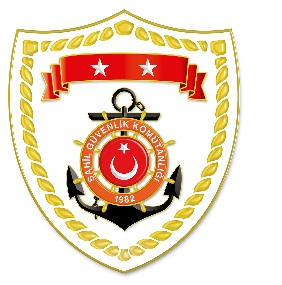 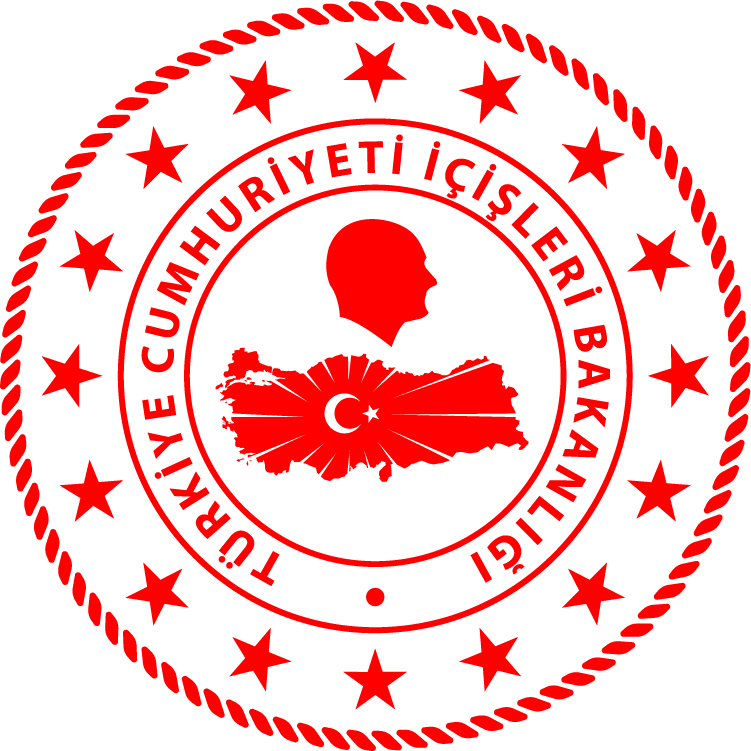 CG Aegean Sea Regional Command*Shared data include the records kept during incidents of irregular migration by water. General statistical data are available at goc.gov.tr/duzensiz-goc-istatistikler.NUDATELOCATION/PLACE AND TIMEIRREGULAR MIGRATION ASSETTOTAL NUMBER OF APPREHENDED FACILITATORS/SUSPECTTOTAL NUMBER OF RESCUED
PEOPLENATIONALITY OF RESCUED/APPREHENDED MIGRANTS/ PEOPLE ON THE BASIS OF DECLARATION121 April 2024Off the Coast of İZMİR/Urla11.40Inflatable Boat-3220 Afghanistan, 4 Congo, 3 Central Africa, 3 Sudan, 1 Palestine, 1 Guinea (7 of them children)221 April 2024Off the Coast of AYDIN/Kuşadası16.302 Life Boats-449 Congo, 7 Afghanistan, 7 Cameroon,  4 Liberia, 4 Sierra Leone, 2 Iran, 2 Yemen, 2 Nigeria, 2 Gabon, 1 Ethiopia, 1 Eritrea, 1 Togo, 1 Ivory Coast, 1 Mali (3 of them children)